Systemgrenze definieren (Fotos), was für einen Bereich schaue ich an:Ausgewählte Checklisten (bitte ausgefüllt mitgeben):Für sichere und gesunde ArbeitsplätzeFür sichere und gesunde ArbeitsplätzeFür sichere und gesunde ArbeitsplätzeFür sichere und gesunde ArbeitsplätzeAbschlussarbeit Kurs Grundwissen AS / GS MPSGefahrenermittlung 
und Massnahmenplanung mit ChecklistenAbschlussarbeit Kurs Grundwissen AS / GS MPSGefahrenermittlung 
und Massnahmenplanung mit ChecklistenAbschlussarbeit Kurs Grundwissen AS / GS MPSGefahrenermittlung 
und Massnahmenplanung mit ChecklistenAbschlussarbeit Kurs Grundwissen AS / GS MPSGefahrenermittlung 
und Massnahmenplanung mit ChecklistenGefahren erkennen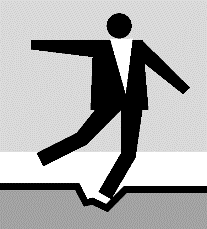 1Welche Sicherheits- und Gesundheits-risiken gibt es in Ihrem Unternehmen?

Um diese Frage zu klären, verwenden Sie 
am einfachsten Checklisten der Suva und 
anderer Organisationen.


Welche Sicherheits- und Gesundheits-risiken gibt es in Ihrem Unternehmen?

Um diese Frage zu klären, verwenden Sie 
am einfachsten Checklisten der Suva und 
anderer Organisationen.


Massnahmen treffen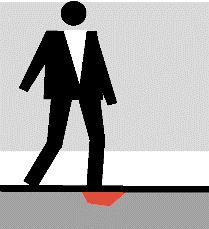 2Als Nächstes sind risikogerechte Mass-nahmen zu planen und zu realisieren.

Hinweise auf geeignete Schutzmass-
nahmen finden Sie ebenfalls in den Check-listen oder in anderen Publikationen.


Als Nächstes sind risikogerechte Mass-nahmen zu planen und zu realisieren.

Hinweise auf geeignete Schutzmass-
nahmen finden Sie ebenfalls in den Check-listen oder in anderen Publikationen.


Do it!
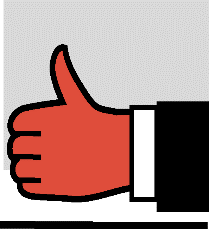 3Was zählt, sind die Taten!

Wir empfehlen Ihnen ein systematisches Vorgehen, um die Sicherheit in Ihrem Betrieb langfristig zu gewährleisten. Dies zahlt sich auch für Kleinbetriebe aus!


Was zählt, sind die Taten!

Wir empfehlen Ihnen ein systematisches Vorgehen, um die Sicherheit in Ihrem Betrieb langfristig zu gewährleisten. Dies zahlt sich auch für Kleinbetriebe aus!


Anleitung gemäss Bestellnummer: 67000.dAnleitung gemäss Bestellnummer: 67000.dAnleitung gemäss Bestellnummer: 67000.dAnleitung gemäss Bestellnummer: 67000.d1Gefahren erkennenDie Gefahren in Ihrem Unternehmen zu erkennen – dies ist die zentrale Aufgabe Ihrer Sicher-heitsarbeit. Nehmen Sie sich etwas Zeit und wählen Sie Checklisten und andere Publikationen aus, die für Ihren Betrieb von Bedeutung sind. Eine branchenspezifische Auswahl finden Sie:Im Internet unter www.suva.ch/gefahrenermittlung (Fotos einfügen)2Massnahmen treffenÜberprüfen Sie mit Hilfe der ausgewählten Checklisten, ob die Sicherheit gewährleistet ist. Legen Sie die notwendigen Massnahmen fest und realisieren Sie diese. Dokumentieren Sie die Gefahrenermittlung und die Umsetzung der Massnahmen in der folgenden Tabelle oder jeweils auf der letzten Seite der verwendeten Checklisten.Für die Abschlussarbeit «Grundwissen Arbeitssicherheit und Gesundheitsschutz» bitte mindestens 1 ausgefüllte Checkliste mit Massnahmenplan mitgeben und unten in der Tabelle eintragen.Massnahmen treffenÜberprüfen Sie mit Hilfe der ausgewählten Checklisten, ob die Sicherheit gewährleistet ist. Legen Sie die notwendigen Massnahmen fest und realisieren Sie diese. Dokumentieren Sie die Gefahrenermittlung und die Umsetzung der Massnahmen in der folgenden Tabelle oder jeweils auf der letzten Seite der verwendeten Checklisten.Für die Abschlussarbeit «Grundwissen Arbeitssicherheit und Gesundheitsschutz» bitte mindestens 1 ausgefüllte Checkliste mit Massnahmenplan mitgeben und unten in der Tabelle eintragen.Massnahmen treffenÜberprüfen Sie mit Hilfe der ausgewählten Checklisten, ob die Sicherheit gewährleistet ist. Legen Sie die notwendigen Massnahmen fest und realisieren Sie diese. Dokumentieren Sie die Gefahrenermittlung und die Umsetzung der Massnahmen in der folgenden Tabelle oder jeweils auf der letzten Seite der verwendeten Checklisten.Für die Abschlussarbeit «Grundwissen Arbeitssicherheit und Gesundheitsschutz» bitte mindestens 1 ausgefüllte Checkliste mit Massnahmenplan mitgeben und unten in der Tabelle eintragen.Massnahmen treffenÜberprüfen Sie mit Hilfe der ausgewählten Checklisten, ob die Sicherheit gewährleistet ist. Legen Sie die notwendigen Massnahmen fest und realisieren Sie diese. Dokumentieren Sie die Gefahrenermittlung und die Umsetzung der Massnahmen in der folgenden Tabelle oder jeweils auf der letzten Seite der verwendeten Checklisten.Für die Abschlussarbeit «Grundwissen Arbeitssicherheit und Gesundheitsschutz» bitte mindestens 1 ausgefüllte Checkliste mit Massnahmenplan mitgeben und unten in der Tabelle eintragen.Einfacher Nachweis der ASA-Umsetzung in Kleinbetrieben* (Journal)Einfacher Nachweis der ASA-Umsetzung in Kleinbetrieben* (Journal)Einfacher Nachweis der ASA-Umsetzung in Kleinbetrieben* (Journal)Einfacher Nachweis der ASA-Umsetzung in Kleinbetrieben* (Journal)Einfacher Nachweis der ASA-Umsetzung in Kleinbetrieben* (Journal)Einfacher Nachweis der ASA-Umsetzung in Kleinbetrieben* (Journal)Aufgaben/erforderliche MassnahmenAufgaben/erforderliche MassnahmenAufgaben/erforderliche MassnahmenBemerkungenerledigt/überprüfterledigt/überprüftAufgaben/erforderliche MassnahmenAufgaben/erforderliche MassnahmenAufgaben/erforderliche MassnahmenBemerkungenDatumVisumCheckliste …
bearbeiten und mitgebenCheckliste …
bearbeiten und mitgebenCheckliste …
bearbeiten und mitgebenCheckliste …
bearbeiten und mitgebenCheckliste …
bearbeiten und mitgebenCheckliste …
bearbeiten und mitgebenCheckliste …
bearbeiten und mitgebenCheckliste …
bearbeiten und mitgebenCheckliste …
bearbeiten und mitgebenCheckliste …
bearbeiten und mitgebenCheckliste …
bearbeiten und mitgebenCheckliste …
bearbeiten und mitgebenCheckliste …
bearbeiten und mitgebenCheckliste …
bearbeiten und mitgebenCheckliste …
bearbeiten und mitgebenCheckliste …
bearbeiten und mitgebenCheckliste …
bearbeiten und mitgebenCheckliste …
bearbeiten und mitgebenCheckliste …
bearbeiten und mitgebenCheckliste …
bearbeiten und mitgebenCheckliste …
bearbeiten und mitgebenCheckliste …
bearbeiten und mitgebenCheckliste …
bearbeiten und mitgebenCheckliste …
bearbeiten und mitgebenCheckliste …
bearbeiten und mitgebenCheckliste …
bearbeiten und mitgebenCheckliste …
bearbeiten und mitgebenCheckliste …
bearbeiten und mitgebenCheckliste …
bearbeiten und mitgebenCheckliste …
bearbeiten und mitgebenCheckliste …
bearbeiten und mitgebenCheckliste …
bearbeiten und mitgebenCheckliste …
bearbeiten und mitgebenCheckliste …
bearbeiten und mitgebenCheckliste …
bearbeiten und mitgebenCheckliste …
bearbeiten und mitgebenCheckliste …
bearbeiten und mitgebenCheckliste …
bearbeiten und mitgebenCheckliste …
bearbeiten und mitgebenCheckliste …
bearbeiten und mitgebenCheckliste …
bearbeiten und mitgebenCheckliste …
bearbeiten und mitgebenCheckliste …
bearbeiten und mitgebenCheckliste …
bearbeiten und mitgebenCheckliste …
bearbeiten und mitgeben3Sicherheit mit System (Wo bestehen Mängel?)Neben der Gefahrenermittlung und Massnahmenplanung haben Sie als Arbeitgeber weitere Aufgaben, um die Sicherheit in Ihrem Betrieb zu gewährleisten. Damit auch die Führungs-personen ihre Verantwortung systematisch wahrnehmen können, empfehlen wir diesen, die 10 unten genannten «Elemente» zu überprüfen.Selbsttest, wo stehen wir?www.suva.ch/sicherheitssystemSicherheit mit System (Wo bestehen Mängel?)Neben der Gefahrenermittlung und Massnahmenplanung haben Sie als Arbeitgeber weitere Aufgaben, um die Sicherheit in Ihrem Betrieb zu gewährleisten. Damit auch die Führungs-personen ihre Verantwortung systematisch wahrnehmen können, empfehlen wir diesen, die 10 unten genannten «Elemente» zu überprüfen.Selbsttest, wo stehen wir?www.suva.ch/sicherheitssystemSicherheit mit System (Wo bestehen Mängel?)Neben der Gefahrenermittlung und Massnahmenplanung haben Sie als Arbeitgeber weitere Aufgaben, um die Sicherheit in Ihrem Betrieb zu gewährleisten. Damit auch die Führungs-personen ihre Verantwortung systematisch wahrnehmen können, empfehlen wir diesen, die 10 unten genannten «Elemente» zu überprüfen.Selbsttest, wo stehen wir?www.suva.ch/sicherheitssystemSicherheit mit System in KleinbetriebenSicherheit mit System in KleinbetriebenSicherheit mit System in KleinbetriebenSicherheit mit System in KleinbetriebenSicherheit mit System in KleinbetriebenSicherheit mit System in KleinbetriebenNr.ElementElementElementWie ist die Situation bei mir im Betrieb? Mängel und / oder Massnahmen1Sicherheitsleitbild, SicherheitszieleSicherheitsleitbild, SicherheitszieleSicherheitsleitbild, Sicherheitsziele2SicherheitsorganisationSicherheitsorganisationSicherheitsorganisation3Ausbildung, Instruktion, Information
Ausbildung, Instruktion, Information
Ausbildung, Instruktion, Information
4SicherheitsregelnSicherheitsregelnSicherheitsregeln5GefährdungsermittlungGefährdungsermittlungGefährdungsermittlung6Massnahmenplanung und -realisierung Massnahmenplanung und -realisierung Massnahmenplanung und -realisierung 7NotfallorganisationNotfallorganisationNotfallorganisation8MitwirkungMitwirkungMitwirkung9GesundheitsschutzGesundheitsschutzGesundheitsschutz10KontrolleKontrolleKontrolle